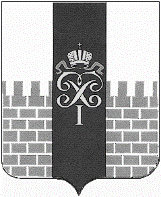 МЕСТНАЯ АДМИНИСТРАЦИЯМУНИЦИПАЛЬНОГО ОБРАЗОВАНИЯ ГОРОД ПЕТЕРГОФ03.11.2022   	                            	              	                  	                                          № 126Об утверждении Плана мероприятий, направленных на решение вопроса местного значения по непрограммным расходам местного бюджета муниципального образования город Петергоф «Организация информирования, консультирования и содействия жителям муниципального образования по вопросам создания товариществ собственников жилья, советов многоквартирных домов, формирования земельных участков, на которых расположены многоквартирные дома» 	В соответствии с Бюджетным Кодексом РФ, Положением о бюджетном процессе в муниципальном образовании город Петергоф, постановлением местной администрации муниципального образования город Петергоф № 150 от 26.09.2013 «Об утверждении Положения о порядке разработки, реализации и оценки эффективности муниципальных программ и о Порядке разработки и реализации ведомственных целевых программ и планов по непрограммным расходам местного бюджета МО г. Петергоф», местная администрация муниципального образования город ПетербургПОСТАНОВЛЯЕТ:1. Утвердить План мероприятий, направленных на решение вопроса местного значения по непрограммным расходам местного бюджета муниципального образования город Петергоф «Организация информирования, консультирования и содействия жителям муниципального образования по вопросам создания товариществ собственников жилья, советов многоквартирных домов, формирования земельных участков, на которых расположены многоквартирные дома» .2. Настоящее Постановление вступает в силу с даты официального опубликования.3. Контроль за исполнением настоящего Постановления оставляю за собой.Глава местной администрации муниципального образования город Петергоф 		                                                                                     Т.С. ЕгороваПриложение  к постановлению МА МО город Петергоф от 03.11.2022  № 126  План мероприятийнаправленных на решение вопроса местного значения по непрограммным расходам местного бюджета муниципального образования город Петергоф «Организация информирования, консультирования и содействия жителям  муниципального образования по вопросам создания товариществ собственников жилья, советов многоквартирных домов, формирования земельных участков, на которых расположены многоквартирные дома»_________________________________________________________________________________(наименование плана и вопроса местного значения)Приложение                                                                                         к Плану мероприятий, направленных на решение вопроса местного значения по непрограммным расходам местного бюджета муниципального образования город Петергоф «Организация информирования, консультирования и содействия жителям муниципального образования по вопросам создания товариществ собственников жилья, советов многоквартирных домов, формирования земельных участков, на которых расположены многоквартирные дома»Смета расходов к Плану            Главный специалист                                                                                                                          Г.В. Пихлапу№п/пНаименование мероприятияНеобходимый объём финансирования(тыс. руб.), в том числе по годам реализацииНеобходимый объём финансирования(тыс. руб.), в том числе по годам реализацииНеобходимый объём финансирования(тыс. руб.), в том числе по годам реализации1Информирование, консультирование и содействие жителям муниципального образования по вопросам создания товариществ собственников жилья, советов многоквартирных домов, формирования земельных участков, на которых расположены многоквартирные дома2023 год2024 год2025 год1Информирование, консультирование и содействие жителям муниципального образования по вопросам создания товариществ собственников жилья, советов многоквартирных домов, формирования земельных участков, на которых расположены многоквартирные дома86,290, 494, 5ИтогоИтого86,290, 494, 5№п/пНаименование мероприятияпериодичностьЕдиницакол-вочас.ценаединицы, руб.Суммаруб.202320244,87%к 202420254,57%к 20251.Информирование, консультирование и содействие жителям муниципального образования по вопросам создания товариществ собственников жилья, советов многоквартирных домов, формирования земельных участков, на которых расположены многоквартирные дома1 раз по 3 часа в неделю по средам– 24 раза за годчас721024,3986202,0090400,0494531,32                                                                                                                            Итого:                                                                                                                            Итого:                                                                                                                            Итого:                                                                                                                            Итого:                                                                                                                            Итого:                                                                                                                            Итого:86 202,0090 400,0494 531,32